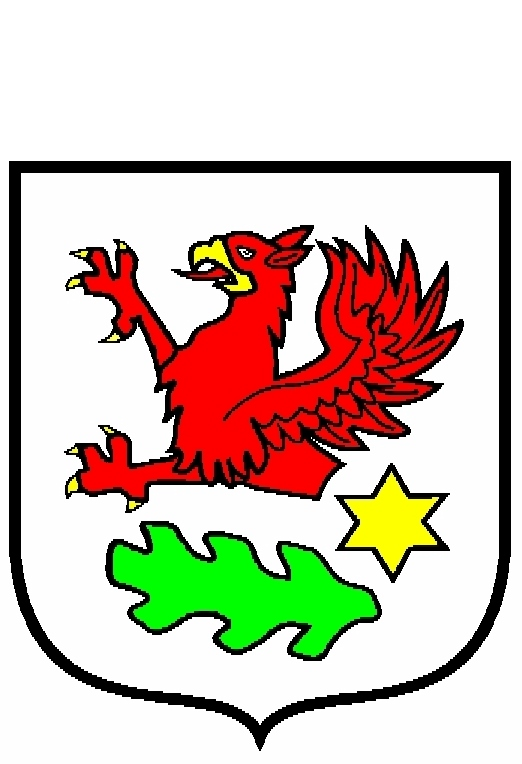 INFORMACJA BURMISTRZA MIASTA I GMINY GRYFINO 
O REALIZACJI ZADAŃ W OKRESIE 
OD 26 MARCA 2021 R. DO 28 KWIETNIA 2021 R.KWIECIEŃ 2021W zakresie gospodarki nieruchomościami i działalności gospodarczej:Przyjęto 8 zgłoszeń do Centralnej Ewidencji i Informacji o Działalności Gospodarczej;Wydano 1 zaświadczenie potwierdzające przejęcie opłaty przekształceniowej przez nowych nabywców nieruchomości;Ustalono dla 3 wnioskodawców jednorazową opłatę przekształceniową wraz 
z zastosowaniem 50% bonifikaty;Wydano 3 decyzje w sprawie zatwierdzenia projektu podziału nieruchomości;Ustalono dla dwóch właścicieli jednorazowe opłaty adiacenckie z tytułu wzrostu wartości nieruchomości w związku z jej podziałem - na łączną kwotę 11.283,00 zł;Ustalono na rzecz osób fizycznych odszkodowanie za działki gruntu przejęte z mocy prawa na własność Gminy Gryfino, a przeznaczone pod drogi publiczne gminne - na łączną kwotę 50.900,00 zł;Wydano 2  zaświadczenia dotyczące nieruchomości;Wydano  9  zawiadomień o nadaniu numerów porządkowych na nieruchomości;Wydano 20  umów dzierżawy obejmujących  nieruchomości  gminne;Zawarto 6 umów notarialnych o ustanowieniu służebności gruntowych i przesyłu 
w związku  z lokalizacją na gruntach gminnych, urządzeń infrastruktury technicznego  uzbrojenia terenu – służebności odpłatne – 17.300,00 zł netto;Sprzedano 3 lokale mieszkalne na rzecz najemców za kwotę uwzględniającą  bonifikatę 
w wysokości 83.759,00 zł;Sprzedano w drodze bezprzetargowej na rzecz pozostałego współwłaściciela, udział nabyty przez Gminę Gryfino w drodze spadku w wysokości 1/2 części w lokalu mieszkalnym, położonym w Gryfinie przy ul. Z. Krasińskiego - za kwotę 86.136,00 zł;Zawarto umowy sprzedaży nieruchomości gminnych - 3 działki za łączną kwotę netto – 462.500,00 zł;Ogłoszono przetargi oraz rokowania na sprzedaż nieruchomości gminnych:       - na dzień 18 maja 2021 r. - pierwszy  przetarg ustny nieograniczony na sprzedaż 
nieruchomości gruntowej, położonej w obrębie ewidencyjnym nr 3 m. Gryfino, przeznaczonej pod zabudowę mieszkaniową wielorodzinną z dopuszczeniem lokalizacji wszelkich usług towarzyszących funkcji mieszkaniowej, w tym usług hotelarskich 
i pensjonatowych, administracji publicznej, służby zdrowia, handlu, gastronomii, oświaty, kultury, rekreacji i sportu - cena wywoławcza 37.000,00 zł;       - na dzień 18 maja 2021 r. - pierwszy  przetarg ustny nieograniczony na sprzedaż 
2 nieruchomości gruntowych, położonych w obrębie ewidencyjnym Krajnik, przeznaczonych pod zabudowę siedliskową oraz teren użytków rolnych - łączna cena wywoławcza 226.000,00 zł;       - na dzień 19 maja 2021 r. - drugi przetarg ustny nieograniczony na sprzedaż 
2 nieruchomości gruntowych, położonych w obrębie ewidencyjnym nr 1 m. Gryfino, przeznaczonych pod zabudowę mieszkaniową jednorodzinną - łączna cena wywoławcza 173.000,00 zł;       - na dzień 26 maja 2021 r. - pierwszy  przetarg ustny nieograniczony na sprzedaż 
5 nieruchomości gruntowych, położonych w obrębie ewidencyjnym nr 4 m. Gryfino, przeznaczonych pod zabudowę mieszkaniową jednorodzinną z dopuszczeniem usług - łączna cena wywoławcza 727.000,00 zł;       - na dzień 19 maja 2021 r. - czwarte rokowania po trzecim przetargu ustnym nieograniczonym na sprzedaż nieruchomości gruntowej, położonej w obrębie ewidencyjnym nr 2 m. Gryfino, przeznaczonej pod tereny obiektów produkcyjnych, składowych i magazynowych, handlu hurtowego, rzemiosła, obsługi komunikacji - sprzedaż gazu, warsztaty i myjnie samochodowe - cena wywoławcza 70.000,00 zł.15.  Podjęte zostały Zarządzenia:      - Nr 0050.58.2021 z dnia 9 kwietnia 2021 r.  w sprawie przeprowadzenia z mieszkańcami konsultacji społecznych dotyczących nadania nazw ulic w miejscowości Pniewo, obręb Pniewo (w sąsiedztwie ulicy Leśnej i Gryfińskiej, zawartej w działkach 520/1, 522/1, 522/21, 519);      - Nr 0050.64.2021 z dnia 14 kwietnia 2021 r. w sprawie szczególnej formy pomocy dla przedsiębiorców prowadzących działalność w lokalach użytkowych stanowiących własność Gminy Gryfino, w związku z ograniczeniem prowadzenia działalności gospodarczej, z uwagi na ogłoszenie na obszarze Rzeczypospolitej Polskiej stanu epidemii.W zakresie inwestycji i rozwoju:Realizując zadania z zakresu inwestycji (BMI.RI):Trwają prace, związane z bieżącym utrzymaniem i remontami dróg gminnych 
z Przedsiębiorstwem Usług Komunalnych Sp. z o.o. w Gryfinie na 2021 r.Zakończyłem i odebrałem zadania, związane z wymianą instalacji elektrycznej w lokalu komunalnym w Gryfinie przy ul. Łużyckiej 6/9 oraz remontem pieca kaflowego w lokalu komunalnym w Gryfinie przy ul. Szczecińskiej 39/8.Podpisałem umowę na zadanie: „Opracowanie dokumentacji projektowej budowy szybu i montażu windy oraz przebudowy sali nr 34 w budynku Urzędu Miasta i Gminy przy ul. 1 Maja 16 w Gryfinie”.Zleciłem opracowanie audytu energetycznego budynku świetlicy wiejskiej 
i TPD w m. Chwarstnica w ramach funduszu sołeckiego Chwarstnica.Zleciłem wymianę stolarki okiennej w lokalu komunalnym przy ul. Fabrycznej 2/5 
w Gryfinie.Realizując zadania z zakresu rozwoju (BMI.RR):Podpisałem umowę na dofinansowanie projektu pn. „Budowa ścieżki rowerowej Wełtyń-Stefa Przemysłowa w Gardnie”.Trwają prace nad Raportem o stanie Gminy Gryfino za rok 2020 oraz sprawozdaniem 
z realizacji celów i kierunków Strategii Rozwoju Gminy Gryfino do 2030r.Trwa bieżąca koordynacja projektów realizowanych w ramach Zintegrowanych Inwestycji Terytorialnych w ramach Szczecińskiego Obszaru Metropolitalnego, w tym m.in. monitoring oraz sprawozdawczość rzeczowa i finansowa z realizowanych projektów.Trwają prace związane z realizacją zadania w ramach projektu rewitalizacji powierzchniowego pomnika przyrody Krzywy Las wspólnie z Fundacją Polskiej Grupy Energetycznej oraz Lasami Państwowymi.Prowadzę bieżący kontakt z potencjalnymi inwestorami w tym przygotowanie informacji nt. możliwości zakupu gruntów.Podpisałem umowę o dofinansowanie projektu pn. Gryfino Stare Miasto OdNOWA – aktywizacja społeczności lokalnych, w ramach którego przy udziale mieszkańców dokonana zostanie rewitalizacja 5 podwórek mieszczących się w rejonie Starego Miasta. Projekt współfinansowany jest ze środków Unii Europejskiej w ramach Programu Operacyjnego Pomoc Techniczna 2014-2020. Dofinansowanie projektu wynosi 135 tys. zł i stanowi 90% wartości zadania.Złożyłem wniosek do Ministra Kultury, Dziedzictwa Narodowego i Sportu 
o dofinansowanie zadania inwestycyjnego w ramach programu „Sportowa Polska” na zadanie pn.: „Remont i modernizacja Centrum Wodnego Laguna w Gryfinie obejmujący remont studni przyokiennych i cokołów z cegły klinkierowej oraz przebudowę tarasu południowego z niecką basenu solankowego”.Złożyłem wniosek do Ministra Kultury, Dziedzictwa Narodowego i Sportu o udzielenie  dotacji na dofinansowanie prac konserwatorskich na zadanie pn.: „Prace konserwatorskie i restauratorskie średniowiecznych murów obronnych w Gryfinie”. Na podstawie złożonego wniosku Gmina Gryfino otrzymała dofinansowanie 
w wysokości 60.000,00 zł na realizację zadania pn. „Budowa zadaszenia przed budynkiem ŚDS w Gryfinie przy ul. Sprzymierzonych 8A wraz z utwardzaniem terenu”.Rozstrzygnąłem otwarty konkurs ofert na realizację zadania publicznego w drodze zlecenia: Wspieranie działalności gospodarczej poprzez prowadzenie działalności informacyjnej i doradczej oraz prowadzenie punktu informacyjnego Regionalnego Funduszu Pożyczkowego „POMERANUS”.Na podstawie złożonego wniosku Gmina Gryfino otrzymała dofinansowanie 
z Rządowego Funduszu Inwestycji Lokalnych w wysokości 2 mln zł na zadanie 
pn. „Budowa lokali mieszkalnych na terenie byłego sanatorium w Nowym Czarnowie”.W zakresie planowania przestrzennego i ochrony środowiska:Realizując zadania z zakresu planowania przestrzennego (BMP.RP):Wydałem: 11 decyzji o warunkach zabudowy, 6 decyzji o przeniesieniu decyzji o warunkach zabudowy na rzecz innego podmiotu,2 decyzje w sprawie zmiany decyzji o warunkach zabudowy,4 postanowienia opiniujące wstępne projekty podziału nieruchomości,6 wypisów  i wyrysów z miejscowych planów zagospodarowania przestrzennego, 39 zaświadczeń o przeznaczeniu nieruchomości w miejscowych planach zagospodarowania przestrzennego,Sporządziłem 4 opinie w zakresie zgodności planowanych inwestycji z ustaleniami miejscowych planów zagospodarowania przestrzennego.W dniu 12 kwietnia 2021 r., po raz trzeci, wyłożyłem do publicznego wglądu projekt zmiany Studium uwarunkowań i kierunków zagospodarowania przestrzennego miasta 
i gminy Gryfino wraz z prognozą oddziaływania na środowisko, sporządzoną w ramach strategicznej oceny oddziaływania na środowisko. W dniu 26 kwietnia 2021r. została przeprowadzona, z wykorzystaniem środków porozumiewania się na odległość, dyskusja publiczna nad rozwiązaniami przyjętymi w projekcie dokumentu.Realizując zadania z zakresu ochrony środowiska (BMP.ROŚ): Wydałem:6 decyzji zezwalających na usunięcie drzew, 1 decyzję wnoszącą sprzeciw zamiarowi usunięcia drzewa z terenu nieruchomości stanowiącej własność osób fizycznych, z powodu nieuzupełnienia zgłoszenia,1 decyzję odmawiającą udzielenia zezwolenia na usunięcie drzewa z pasa drogowego drogi powiatowej.Przyjąłem 4 zgłoszenia zamiaru usunięcia drzew z terenów nieruchomości stanowiących własność osób fizycznych, na cele niezwiązane z prowadzeniem działalności gospodarczej.Przeprowadziłem 12 oględzin w terenie w sprawie zgłoszeń zamiaru usunięcia drzew przez osoby fizyczne oraz w sprawie wniosków o wydanie zezwoleń na usunięcie drzew.Przeprowadziłem 2 kontrole nasadzeń zastępczych drzew.Przesłałem projekty 3 decyzji do Regionalnego Dyrektora Ochrony Środowiska 
w Szczecinie, celem uzgodnienia wydania zezwolenia na usunięcie drzew rosnących 
w pasach drogowych dróg publicznych.Wszcząłem postępowanie administracyjne w sprawie wydania decyzji 
o środowiskowych uwarunkowaniach dla przedsięwzięcia pn.: „Budowa instalacji fotowoltaicznej o mocy do 100 MW na częściach działek nr ew. 23/5, 53/4, 95/1 obręb 0005 Chlebowo, gmina Gryfino powiat gryfiński".Wszcząłem postępowanie administracyjne w sprawie wydania decyzji 
o środowiskowych uwarunkowaniach dla przedsięwzięcia pn.: „Budowa stacji zgazowania skroplonego gazu ziemnego LNG na działce nr 257/8”.Wydałem postanowienie o zakresie Raportu o oddziaływaniu na środowisko dla przedsięwzięcia pn.: „Instalacja Fotowoltaiczna Stare Brynki. Budowa instalacji fotowoltaicznej o mocy do 50 MW w okolicach miejscowości Chlebowo, na części działki 36 obręb 0006 Stare Brynki, gmina Gryfino, powiat gryfiński, województwo zachodniopomorskie.Przyjąłem 5 zgłoszeń eksploatacji przydomowych oczyszczalni ścieków.Wydałem 2 postanowienia opiniujące projekty robót geologicznych na wykonanie 
2 studni na ujęciu wody „Drzenin".Prowadzę nabór zgłoszeń do dwóch Projektów dofinansowanych z Funduszy Europejskich:  projektu pn.: „Poprawa jakości powietrza na terenie gminy Gryfino obejmująca wymianę starych kotłów lub pieców w indywidualnych gospodarstwach domowych, zarówno w domach jednorodzinnych i wielorodzinnych w latach 2020-2021”  oraz projektu pn.: „Termomodernizacja budynków jednorodzinnych zlokalizowanych na terenie gminy Gryfino, w latach 2020-2022”, w ramach Regionalnego Programu Operacyjnego Województwa Zachodniopomorskiego 2014-2020, Oś priorytetowa II Gospodarka niskoemisyjna, Działanie 2.14 Poprawa jakości powietrza – Zachodniopomorski Program Antysmogowy.Zawarłem 8 umów powierzenia grantu w związku z realizacją Umowy nr RPZP.02.14.00-32-A030/19-00 z dnia 6 kwietnia 2020 r. o dofinansowanie Projektu „Poprawa jakości powietrza na terenie gminy Gryfino obejmująca wymianę starych kotłów lub pieców 
w indywidualnych gospodarstwach domowych, zarówno w domach jednorodzinnych 
i wielorodzinnych, w latach 2020-2021”, w ramach Regionalnego Programu Operacyjnego Województwa Zachodniopomorskiego 2014-2020 - działanie 2.14 Poprawa jakości powietrza – Zachodniopomorski Program Antysmogowy.Rozliczyłem dotację celową udzieloną z budżetu Gminy Gryfino na zakup przydomowej biologicznej oczyszczalni ścieków.W zakresie edukacji i spraw społecznych:Przekazano dotację z budżetu Gminy Gryfino za miesiąc marzec dla Niepublicznego Przedszkola Integracyjnego „Iskierka” z oddziałami ogólnodostępnymi i specjalnymi 
w Gryfinie w wysokości 107 160,01 zł.Przekazano dotację z budżetu Gminy Gryfino za miesiąc marzec dla 3 punktów przedszkolnych oraz 1 niepublicznego przedszkola funkcjonujących w miejscowościach wiejskich na terenie gminy Gryfino prowadzonych przez Towarzystwa Przyjaciół Dzieci w łącznej wysokości 35 768,58 zł.Złożony został wniosek o udzielenie wsparcia finansowego w ramach modułu 
3 wieloletniego programu „Posiłek w szkole i w domu”. W roku 2021 o środki na doposażenie i poprawę standardu obecnie funkcjonującej stołówki szkolnej (własnej kuchni i jadalni) ubiegają się: Szkoła Podstawowa Nr 1 z Oddziałami Integracyjnymi 
w Gryfinie, Szkoła Podstawowa Nr 2 w Gryfinie, Szkoła Podstawowa Nr 3 w Gryfinie oraz Szkoła Podstawowa w Gardnie. Całkowity przewidywany koszt zadania to 172.301,29 zł, 
z czego kwota wnioskowanej dotacji to 137.841,02 zł (80%).Zawarto umowę z Zachodniopomorskim Kuratorem Oświaty w sprawie zasad i trybu przekazywania oraz rozliczania środków Funduszu Pracy przeznaczonych na dofinansowanie pracodawcom kosztów kształcenia młodocianych pracowników 
w 2021 r. W dniu 14 kwietnia 2021 r. wydano zarządzenie Burmistrza Miasta i Gminy Gryfino 
Nr 0050.63.2021 zmieniające zarządzenie Nr 0050.45.2019 Burmistrza Miasta i Gminy Gryfino z dnia 28 marca 2019 r. w sprawie powołania Zespołu Zarządzającego dla projektu „Edukacja językowa dzieci w wieku przedszkolnym i wczesnoszkolnym. Niemiecki i Polski jako język obcy” INT 128, zmienione zarządzeniem 
Nr 0050.137.2020 z dnia 08 października 2020 r. Gmina Gryfino rozliczyła grant otrzymany w ramach Programu Operacyjnego Polska Cyfrowa na lata 2014-2020 OP I – Powszechny dostęp do szybkiego Internetu, Działania 1.1 – Wyeliminowanie terytorialnych różnic w możliwości dostępu do szerokopasmowego Internetu o wysokich przepustowościach, dotyczący realizacji projektu grantowego pn. „Zdalna Szkoła +” – w ramach Ogólnopolskiej Sieci Edukacyjnej. Gmina Gryfino uzyskała dofinansowanie na realizację Projektu 
w kwocie 95.000,00 zł stanowiące 100%kwoty wydatków kwalifikowanych Projektu. W dniu 31 marca wręczyłem nagrody za udział w konkursie gminnym na  najpiękniejszą palmę wielkanocną. Do konkursu mieszkańcy zgłosili 24 palmy. Każdy uczestnik otrzymał dyplom uczestnictwa oraz nagrodę. I miejsce zajęło Koło Gospodyń Wiejskich "Europejki" w Daleszewie, II miejsce  - Świetlica Wiejska w Borzymiu, III  miejsce - Przedszkole nr 1 im. Krasnala Hałabały w Gryfinie.Dodatkowo przyznane zostały dwa wyróżnienia oraz nagroda w plebiscycie publiczności. Prowadzę infolinię w sprawie transportu na szczepienia przeciw Covid-19. Jest to gminna infolinia dla osób, które nie mogą dotrzeć samodzielnie do punktu szczepień. Organizuję pomoc w transporcie do punktu szczepień osób, które mają problem 
z samodzielnym dotarciem do punktu szczepień przeciw COVID-19. Prowadzę akcję pn. „Dzień dobry! Pomagam”, która jest adresowana do osób starszych (65+), jak również osób z niepełnosprawnością ruchową, które ukończyły 18 lat 
i prowadzą gospodarstwo jednoosobowe, wymagających pomocy podczas epidemii koronawirusa w zakupie produktów niezbędnych do życia.  Kontynuuję akcję profilaktyczną o tematyce: „Wypalanie traw i nieużytków”. Działania przeprowadzone są we współpracy z Ochotniczą Strażą Pożarną w Chwarstnicy, Sobieradzu, Radziszewie, Wełtyniu, Gryfinie oraz Komendą Powiatową Straży Pożarnej w Gryfinie. Głównym celem akcji jest informowanie o negatywnych skutkach wypalania traw i zmiana w świadomości w postępowaniu i sposobie myślenia osób, dla których wypalanie traw i nieużytków jest najprostsza metoda usuwania suchej roślinności.  W okresie sprawozdawczym wpłynęło do urzędu sześć wniosków o wydanie Karty Dużej Rodziny.W związku z realizacją zadań publicznych z zakresu wsparcia i upowszechniania kultury fizycznej, w ramach kontynuacji umów wieloletnich podpisywane są aneksy z klubami sportowymi. Aneksy są podpisywane po zaakceptowaniu sprawozdania 
z realizacji zadania za rok poprzedni oraz na podstawie poprawnie zaktualizowanej oferty na rok bieżący.W zakresie gospodarki komunalnej:W zakresie ochrony przyrody:1) dokonałem zakupu 2 traktorów ogrodowych na potrzeby Sołectw: Borzym i Wysoka      Gryfińska,2)  wystąpiłem do Starosty Gryfińskiego z 1 wnioskiem o wydanie zezwolenia na usunięcie       drzew z nieruchomości gminnych.W zakresie gospodarki odpadami:zleciłem odbiór odpadów komunalnych zebranych podczas akcji ekologicznej sprzątania terenów gminnych,zakupiłem worki i rękawice  do akcji edukacyjnych.W zakresie gospodarki mieszkaniowej:1)  rozpatrzyłem 19 wniosków najem lokalu komunalnego,2)  rozpatrzyłem 3 wnioski o przyspieszenie przydziału lokalu komunalnego,3)  rozpatrzyłem 1 wniosek o zamianę lokalu z urzędu, 4)  wydałem 6  skierowań do zawarcia umowy najmu socjalnego lokalu,5)  wydałem 1 skierowanie do zawarcia umowy najmu lokalu mieszkalnego po opuszczeniu      go przez głównego najemcę. W zakresie ochrony zwierząt:1)    wydałem zgodę na sterylizację/kastrację 8 psów i kotów właścicielskich,wydałem zgodę na sterylizację/kastrację 4 kotów wolno żyjących w ramach statusu opiekuna społecznego.W zakresie gospodarki komunalnej:1) zleciłem renowację tablicy nagrobnej z terenu starego cmentarza ewangelickiego 
     w Wirowie ze środków funduszu sołeckiego,2)  zleciłem zakup materiałów budowlanych oraz ogrodniczych dla potrzeby      zagospodarowania i aranżacji terenu starego cmentarza ewangelickiego w Wirowie.W zakresie spraw organizacyjnych:Wydałem zarządzenie nr 120.21.2021 z dnia 23 kwietnia 2021 r. w sprawie ustalenia dnia wolnego od pracy w Urzędzie Miasta i Gminy w Gryfinie za święto przypadające w sobotę. Na podstawie art. 130 § 2 Kodeksu pracy, święto przypadające w innym dniu niż niedziela, obniża wymiar czasu pracy o 8 godzin. Biorąc pod uwagę powyższe, pracodawca wyznaczył dla pracowników Urzędu Miasta i Gminy w Gryfinie do wyboru dzień wolny od pracy w dniu 4 maja 2021 r. albo 4 czerwca 2021 r. za dzień 1 maja 2021 r.Wydałem zarządzenie nr 120.20.2021 z dnia 23 kwietnia 2021 r. w sprawie powołania Komisji Rekrutacyjnej w celu przeprowadzenia naboru na wolne stanowiska urzędnicze 
w Straży Miejskiej. Wydałem zarządzenie nr 120.18.2021 z dnia 8 kwietnia 2021 r. w sprawie powołania Komisji Rekrutacyjnej w celu przeprowadzenia naboru na dwa wolne stanowiska urzędnicze 
w Wydziale Podatków i Opłat Lokalnych.Podpisałem umowę na prowadzenie Pracowniczych Planów Kapitałowych dla pracowników Urzędu Miasta i Gminy w Gryfinie z firmą Pekao Towarzystwo Funduszy Inwestycyjnych S.A. W związku z brakiem chętnych kandydatów do zatrudnienia w Straży Miejskiej, ogłosiłem kolejny nabór na dwa wolne stanowiska urzędnicze. Termin składania dokumentów aplikacyjnych upłynie 4 maja br. Ogłosiłem nabór na wolne stanowiska urzędnicze w Wydziale Podatków i Opłat Lokalnych. 
W wyniku przeprowadzonego naboru najlepszymi kandydatkami okazały się Paulina Chojnacka oraz Katarzyna Kluczyńska.Ogłosiłem nabór na wolne stanowisko urzędnicze w Wydziale Organizacyjnym. Termin składania ofert upłynął 23 kwietnia br. Aplikacje przesłało 16 kandydatów. W najbliższym czasie odbędą się rozmowy kwalifikacyjne. W zakresie działalności Urzędu Stanu Cywilnego i spraw obywatelskich:Urząd Stanu CywilnegoSporządziłem:- 2 akty urodzeń,- 3 akty małżeństw,- 28 aktów zgonu.Transkrybowałem 3 zagraniczne akty stanu cywilnego. Przyjąłem 5 zapewnień o braku okoliczności wyłączających zawarcie małżeństwa.  Nadałem 2 numery PESEL.Wydałem:- 423 odpisy z aktów stanu cywilnego,- 5 zaświadczenia o stanie cywilnym,- 2 zaświadczenia o nadanym numerze PESEL,- 4 zaświadczenia stwierdzające, że zgodnie z prawem polskim można zawrzeć małżeństwo.	- 1 zaświadczenie o braku okoliczności wyłączających zawarcie małżeństwa wyznaniowego.Dokonałem:- 41 zmian w aktach stanu cywilnego, w tym 7 o rozwiązaniu małżeństwa w wyniku rozwodu, - 91 przypisków w aktach stanu cywilnego, - 208 migracji aktów stanu cywilnego do Centralnego Rejestru Stanu Cywilnego.Udzieliłem 1 ślubu cywilnego.Referat Spraw ObywatelskichRealizacja zadań z zakresu dowodów osobistych Przyjąłem 173 wnioski o wydanie dowodu osobistego. Wydałem 174 dowody osobiste.Unieważniłem 225 dowodów osobistych, w tym 33 na podstawie zgłoszenia o utracie lub uszkodzeniu dokumentu.Udzieliłem odpowiedzi na 4 wnioski o udostępnianie dokumentacji związanej z dowodem osobistym. Realizacja zadań z zakresu ewidencji ludności   Udzieliłem odpowiedzi na 6 wniosków o udostępnienie danych z rejestru mieszkańców. Udzieliłem odpowiedzi na 24 wnioski o udostępnienie danych z rejestru PESEL.Wydałem 85 zaświadczeń o zameldowaniu mieszkańców naszej gminy.Dokonałem 160 czynności z zakresu obowiązku meldunkowego.Na wniosek obywateli Ukrainy nadałem 15 numerów PESEL, na wniosek obywatela Białorusi 1 Pesel, obywatela Gruzji 1, obywateli Mołdawii 6 i obywateli Polski 2.  
Wydałem 3 decyzje orzekające wymeldowanie z pobytu stałego. Narodowy Spis Powszechny Ludności i Mieszkań 20211 kwietnia 2021 roku rozpoczął się Narodowy Spis Powszechny Ludności i Mieszkań 
i potrwa do 30 września 2021 roku. Spis odbywa się raz na 10 lat i dotyczy każdej osoby mieszkającej stale, bądź czasowo, na terenie Polski. Z uwagi na panującą pandemię, obowiązkową formą jest samospis internetowy poprzez stronę spis.gov.pl Metody uzupełniające to spis telefoniczny 22 279 99 99 lub bezpośrednio przy pomocy rachmistrza spisowego. Rachmistrzowie spisowi rozpoczną swoją pracę w maju.Zachęcam Państwa do samospisu, którego można dokonać samodzielnie na komputerze lub smartfonie z dostępem do internetu. Na tych, którzy dokonają spisu poprzez aplikację czeka loteria, w której główną wygraną jest samochód.W zakresie obsługi Rady Miejskiej:Na sesji w dniu 25 marca 2021 r. zostało złożonych 7 interpelacji, w okresie międzysesyjnym zostały złożone 3 interpelacje. Przekazane przez Przewodniczącego Rady interpelacje skierowałem do wydziałów merytorycznych celem przygotowania odpowiedzi, a ich treść została opublikowana w Biuletynie Informacji Publicznej.Wydałem zarządzenie Nr 120.15.2021 z dnia 26 marca 2021 r. w sprawie określenia odpowiedzialnych za realizację uchwał Rady Miejskiej, podjętych na sesji w dniu 
25 marca 2021 r.W zakresie zamówień publicznych:Rozstrzygnąłem postępowanie o udzielenie zamówienia publicznego o szacunkowej wartości zamówienia mniejszej niż kwota 130 000 zł na zadanie: Opracowanie dokumentacji projektowej budowy szybu i montażu windy oraz przebudowy sali nr 34 w budynku Urzędu Miasta i Gminy przy ul. 1 Maja 16 w Gryfinie.Wszcząłem i rozstrzygnąłem postępowanie o udzielenie zamówienia publicznego 
o szacunkowej wartości zamówienia mniejszej niż kwota 130 000 zł na zadania:Zakup i dostawa dwóch kosiarek ogrodowych typu traktorek;Modernizacja obiektów sportowo-rekreacyjnych w miejscowościach Sobieradz, Krajnik i Żórawie. Wszcząłem postępowanie o udzielenie zamówienia publicznego o szacunkowej wartości zamówienia równej lub przekraczającej kwotę 130 000 zł, mniejszej niż progi unijne na zadania: Opracowanie dokumentacji projektowej przedszkola z oddziałem żłobkowym na osiedlu Taras Północ w Gryfinie;Remont studni przyokiennych i cokołów przy budynku Centrum Wodnego Laguna w Gryfinie;Budowa ścieżek rowerowych od miejscowości Gryfino do Strefy Przemysłowej 
w Gardnie;Dostawa sprzętu i oprogramowania komputerowego oraz multimedialnego dla szkół;Budowa windy z ul. Kolejowej do ul. 9 Maja w ramach budowy zintegrowanego Centrum Przesiadkowego w Gryfinie.Wydałem:zarządzenie Nr 120.16.2021 w sprawie powołania komisji przetargowej do przeprowadzenia postępowania o udzielenie zamówienia publicznego na zadanie:  „Opracowanie dokumentacji projektowej przedszkola z oddziałem żłobkowym na osiedlu Taras Północ w Gryfinie”;zarządzenie Nr 120.17.2021 w sprawie powołania komisji przetargowej do przeprowadzenia postępowania o udzielenie zamówienia publicznego na zadanie:  „Remont studni przyokiennych i cokołów przy budynku Centrum Wodnego Laguna w Gryfinie”; zarządzenie Nr 120.19.2021 w sprawie powołania komisji przetargowej do przeprowadzenia postępowania o udzielenie zamówienia publicznego na zadanie:  „Budowa ścieżek rowerowych od miejscowości Gryfino do Strefy Przemysłowej w Gardnie”; zarządzenie Nr 120.22.2021 w sprawie powołania komisji przetargowej do przeprowadzenia postępowania o udzielenie zamówienia publicznego na zadanie:  „Dostawa sprzętu i oprogramowania komputerowego oraz multimedialnego dla szkół”;zarządzenie Nr 120.23.2021 w sprawie powołania komisji przetargowej do przeprowadzenia postępowania o udzielenie zamówienia publicznego na zadanie:  „Budowa windy z ul. Kolejowej do ul. 9 Maja w ramach budowy zintegrowanego Centrum Przesiadkowego w Gryfinie”.W zakresie promocji i komunikacji społecznej:Realizacja bieżących działań z zakresu informowania o funkcjonowaniu Gminy Gryfino za pośrednictwem posiadanych kanałów informacji i w ramach współpracy 
z mediami.Ponadto:Przygotowanie pakietu informacyjnego i oprawy graficznej Gali Sportu 2021.Stworzenie pakietu informacyjnego, realizacja działań promocyjnych i oprawy graficznej konkursu Burmistrza Miasta i Gminy Gryfino na najładniejszą palmę wielkanocną (projekt koordynowany przez Referat Spraw Społecznych) – w tym nagranie wideo zapowiedzi „INFO Gryfino”. Działanie ma na celu kultywowanie polskich tradycji ludowych i integrowanie lokalnej społeczności.Realizacja działań informacyjnych na rzecz Narodowego Spisu Powszechnego Ludności 
i Mieszkań.Działania z zakresu promocji turystyki: Wydanie pierwszej publikacji z serii „Gryfińskie Spacerowniki” - przewodnik po walorach krajoznawczych gryfińskiego odcinka trasy rowerowej Blue Velo. Obecnie dostępny już w Centrum Informacji Turystycznej 
w Gryfinie oraz w głównych punktach informacji turystycznej w Szczecinie. / Wydanie II edycji mapy turystycznej Gminy Gryfino. / Zainicjowanie procesu odnowienia sieci pieszych szlaków turystycznych na obszarze gminy.System Identyfikacji Wizualnej: Opracowanie koncepcji wizualnej znakowania lokalnych atrakcji turystycznych – obecnie na etapie analizy technicznej i cenowej.W zakresie działalności Biblioteki Publicznej:Biblioteka Publiczna w Gryfinie wraz z filiami prowadzi działalność w zakresie obsługi czytelników. Obsługa prowadzona jest zgodnie z wytycznymi w tym zakresie i przy zapewnieniu środków bezpieczeństwa dla użytkowników biblioteki.Na pl. Księcia Barnima I ponownie prezentowana jest wystawa plenerowa 
pt.: „Gryfino powojenne”. Wystawa zawiera 30 plansz prezentujących powojenne dzieje Gryfina.23 kwietnia przypada ustanowiony przez UNESCO Światowy Dzień Książki i Praw Autorskich. Z tej okazji bibliotekarze z gryfińskiego koła Stowarzyszenia Bibliotekarzy Polskich przygotowali dla swoich Czytelników niespodziankę. Pierwszych dwudziestu Czytelników, którzy odwiedzili w tym dniu Bibliotekę przy ul. Kościelnej 24, otrzymało 
w prezencie czerwoną różę z dołączonym do niej cytatem.Biblioteka pozyskała kolejne materiały dokumentujące historię Gryfina. W ostatnim czasie zbiory powiększyły się o kroniki oraz zdjęcia z dawnych lat.W bieżącym tygodniu planowane jest rozłożenie kolejnej wystawy plenerowej 
pt.: „Polskie symbole narodowe”. W zakresie działalności Gryfińskiego Domu Kultury:Zachęcamy do odwiedzania NOWEJ strony internetowej: www.gdk.com.pl, gdzie można odnaleźć szczegółowe informacje dotyczące działalności Gryfińskiego Domu Kultury 
i świetlic wiejskich.Informujemy, że Gryfiński Dom Kultury, Kino Gryf, świetlice wiejskie, zespoły artystyczne oraz najważniejsze nasze imprezy organizowane przez naszą placówkę, posiadają swoje strony na portalu społecznościowym Facebook oraz Instagram (GDK i Kino Gryf)Propozycje pracy twórczej i działań artystycznych w czasie zamknięcia świetlic wiejskich dostępne są na stronie ogólnodostępnej grupy świetlice wiejskie Gryfińskiego Domu Kultury na portalu społecznościowym Facebook.Zaproszenia, spotkania, konferencje Burmistrza Miasta i Gminy:Gryfino, dnia 28 kwietnia 2021 r.Z up. BURMISTRZAZ-ca BURMISTRZATomasz Milerterminopisod 30 listopada 2020 r.częściowe wznowienie zajęć artystycznych w budynku głównym Gryfińskiego Domu Kultury oraz w filii w Pałacyku pod Lwami (próby do wydarzeń artystycznych z zachowaniem wszelkich obostrzeń koronawirusowych) przy dalszym wstrzymaniu przedsięwzięć z udziałem publiczności na podstawie:- zarządzenia nr 10/2021 Dyrektora Gryfińskiego Domu Kultury 
z dnia 20 marca 2021 r.  w sprawie sposobu funkcjonowania oraz prowadzenia działalności merytorycznej w Gryfińskim Domu Kultury do 9 kwietnia 2021 r.;- zarządzenia nr 12/2021 Dyrektora Gryfińskiego Domu Kultury 
z dnia 9 kwietnia 2021 r.  w sprawie sposobu funkcjonowania oraz prowadzenia działalności merytorycznej w Gryfińskim Domu Kultury do 18 kwietnia 2021 r.;- zarządzenia nr 14/2021 Dyrektora Gryfińskiego Domu Kultury 
z dnia 16 kwietnia 2021 r.  w sprawie sposobu funkcjonowania oraz prowadzenia działalności merytorycznej w Gryfińskim Domu Kultury do 25 kwietnia 2021 r.;- zarządzenia nr 15/2021 Dyrektora Gryfińskiego Domu Kultury 
z dnia 23 kwietnia 2021 r.  w sprawie sposobu funkcjonowania oraz prowadzenia działalności merytorycznej w Gryfińskim Domu Kultury do 3 maja 2021 r. od 20 marcaustanowienie zakazu działalności Kina Gryf związanej z projekcją filmów lub nagrań video na podstawie:- zarządzenia nr 10/2021 Dyrektora Gryfińskiego Domu Kultury 
z dnia 20 marca 2021 r.  w sprawie sposobu funkcjonowania oraz prowadzenia działalności merytorycznej w Gryfińskim Domu Kultury do 9 kwietnia 2021 r.;- zarządzenia nr 12/2021 Dyrektora Gryfińskiego Domu Kultury 
z dnia 9 kwietnia 2021 r.  w sprawie sposobu funkcjonowania oraz prowadzenia działalności merytorycznej w Gryfińskim Domu Kultury do 18 kwietnia 2021 r.;- zarządzenia nr 14/2021 Dyrektora Gryfińskiego Domu Kultury 
z dnia 16 kwietnia 2021 r.  w sprawie sposobu funkcjonowania oraz prowadzenia działalności merytorycznej w Gryfińskim Domu Kultury do 25 kwietnia 2021 r.;- zarządzenia nr 15/2021 Dyrektora Gryfińskiego Domu Kultury 
z dnia 23 kwietnia 2021 r.  w sprawie sposobu funkcjonowania oraz prowadzenia działalności merytorycznej w Gryfińskim Domu Kultury do 3 maja 2021 r.31 marcawręczenie nagród uczestniczkom konkursu na najładniejszą palmę wielkanocną: Iwonie Łakomiec ze Świetlicy Wiejskiej w Chwarstnicy (wyróżnienie) oraz Anecie Kostce ze Świetlicy Wiejskiej w Borzymiu (2 miejsce) przez burmistrza Mieczysława Sawaryna w budynku głównym GDK (org. UMiG Gryfino)marzec/kwiecieńrozwijanie ogólnodostępnej grupy świetlice wiejskie Gryfińskiego Domu Kultury na portalu społecznościowym Facebook jako platformy spotkań dla osób zainteresowanych twórczym spędzenie wolnego czasu w dobie pandemii koronawirusamarzec/kwiecieńkontynuacja remontu w pomieszczeniach w budynku głównym GDK (biura Kina Gryf, korytarze na piętrze, toalety na parterze i piętrze) wykonywanego przez pracowników placówki1 kwietniarejestracja (w sali widowiskowej GDK) spektaklu Teatru Tańca EGO VU „Viźon” (instr. Eliza Hołubowska) w ramach współpracy zespołu 
i  Gryfińskiego Domu Kultury z Domem Kultury „Klub Skolwin" 
w Szczecinie5 kwietniaprzygotowanie (Kamilla Gadomska) „Wirtualnego spaceru po historycznym Gryfinie”, który jest dostępny na stronie internetowej Gryfińskiego Domu Kultury 27 kwietniaobsługa techniczna (Stanisław Fabjańczuk, Piotr Ostrowski) uroczystości podpisania umowy z wykonawcą projektu i budowy obwodnicy Gryfina (org. UMiG Gryfino)28 kwietniaogłoszenie Konkursu Fotograficznego „Zróbmy sobie dziełko – moja interpretacja znanego dzieła sztuki” (org. Karina Tyła i Małgorzata Ragan)Dzień MiejsceWydarzenieUczestniczył/a25 marcaSobiemyślWręczenie listu gratulacyjnego od Prezesa Rady Ministrów Mateusza Morawieckiego dla Pani Anieli Bździuch z okazji 100. rocznicy urodzin Pani Anieli Burmistrz Mieczysław Sawaryn31 marcaGryfino, Sobieradz, Daleszewo, Żabnica Przekazanie nagród laureatom Konkursu na Palmę WielkanocnąBurmistrz Mieczysław Sawaryn31 marcawideokonferencjaSpotkanie z Wojewodą Zachodniopomorskim Zbigniewem Boguckim ws. utworzenia Punktu Szczepień MasowychZastępca Burmistrza Paweł Nikitiński 12 kwietniawideokonferencjaSpotkanie przy okrągłym stole zainicjowane przez Szczecińskie Stowarzyszenie Obszaru Metropolitalnego ws. projektu Budowy Szczecińskiej Kolei MetropolitalnejZastępca Burmistrza Tomasz Miler27 kwietniaGryfinoUroczyste podpisanie umowy na budowę obwodnicy Gryfina z udziałem ministra infrastruktury Andrzeja AdamczykaZastępca Burmistrza Paweł NikitińskiZastępca Burmistrza Tomasz Miler